Дисциплина: Основы технического черченияПреподаватель: Портнягин И.Н. ГРУППА: М-12Дата: 23.11.21Время выполнения 2 часаПрактические занятия №8Чертёж деталей для сборочного чертежа. Выполнение рабочего чертежа детали.Задание: Выполнить на форматах А4 рабочий чертеж правильной компоновки 3 видов детали и аксонометрический чертеж по рисунку (рис. 323 учебника).Порядок выполнения задания:1. Выполнить чертежи на горизонтальных форматах А4. Вычертить внутренние рамкии штампы основных надписей.2. Выполнить на формате чертеж детали в изометрической аксонометрии.3. Выполнить на формате рабочий чертеж детали в правильной 3 видовой компоновки.5. Проставить выносные и размерные линии, указать размеры.6. Заполнить основные надписи. Названия, материал и масштаб не указывать.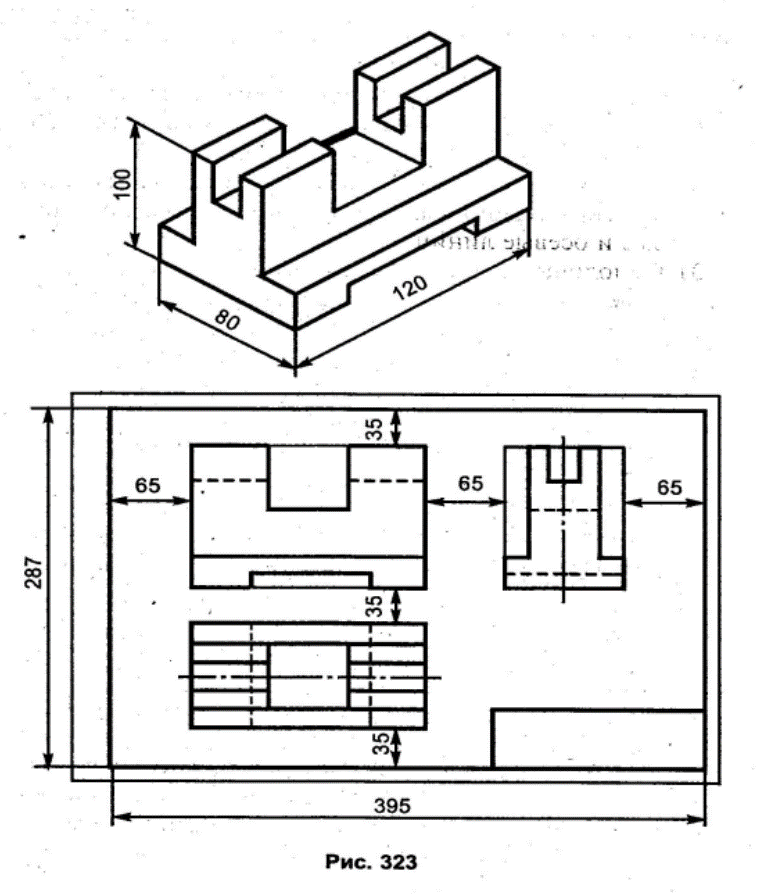 Выполненное задание присылать на почту: portnyagin.ilia@internet.ru